Good bye Lenin 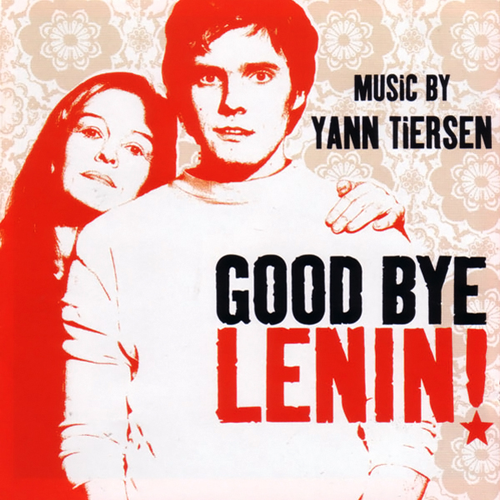 Ein Film vonWolfang BeckerTechnische AngabenRegie: Wolfgang BeckerDrehbuch: Bernd Lichtenberg, Wolfgang BeckerDarsteller/innen: Daniel Brühl (Alex Kerner) Chulpan Khamtova (Lernschwester Lara, Alex Freundin) Katrin Saß (Mutter, Christiane Kerner) Maria Simon (Ariane Kerner) Florian Lukas (Arbeitskollege, Denis)Länge: 120 MinutenInhaltsangabeIm Mittelpunkt des Filmes steht die Familie Kerner, eine scheinbar glückliche ostdeutsche Familie, bis eines Tages der Vater auf einer Dienstreise im Westen bleibt. Christiane Kerner, die Mutter, Alex  Kerner, der Sohn und seine Schwester Ariane bleiben in der DDR und Christiane verfällt in eine Depression. Als Antwort darauf ‘heiratet sie ihr sozialistisches Vaterland’, wie Alex ironisch kommentiert..Am 7. Oktober, dem Geburtstag der DDR, geht Christiane zu einer Staatsfeier. Alex nimmt an einer Demostration für Redefreiheit teil. Wenn Christiane sieht, wie ihr Sohn von der Polizei geschlagen und verhaftet wird, erleidet sie einen Herzinfarkt und fällt in ein Koma, das 8 Monate dauern wird. In der Zwischenzeit fällt die Mauer und Deutschland vereinigt sich.Wenn Christiane aus dem Koma wieder aufwacht, gibt es ihr Land nicht mehr. Der Doktor warnt Alex und Ariane, dass die kleinste Aufregung tödlich sein könnte. Alex beginnt die DDR  in ihrer 79 Quadratmeter Wohnung wiedererleben zu lassen. und schafft es auch in der Familienwohnung eine ostdeutsche Scheinwelt  zu rekonstruieren. Er findet ostdeutsche Produkte, die aus den Supermärkten verschwunden sind und fälscht sogar mit einem Freund die Nachrichten. Aber wie lange kann Alex die Realität vor seiner Mutter verbergen und wie wird sie reagieren, wenn sie die Wahrheit erfährt?Synopsis of film in English Central to the film is the Kerner family, a seemingly happy East German family, until the father one day does not return from a business trip to West Germany one day.  Christiane Kerner, the mother, Alex the son and his sister Ariane remain in East Germany. Christiane is suffering a depression and ‘marries her socialist fatherland’ as Alex remarks ironically.On October 7th, the national holiday, Christiane goes to an official state celebration event. Alex takes part in a demonstration for freedom of speech.. When Christiane witnesses, how her son is beaten and arrested by the police, she suffers a heart attack and falls into a coma, which will last for 9 months. Meanwhile the wall comes down and Germany reunifies. When Christiane finally wakes up, her country does not exist anymore. The doctor is warning that even the smallest upset might kill her. Alex is beginning to recreate the GDR in their 79 square meter flat and succeeds initially, to reconstruct an East German illusionary world. He finds East German products that have disappeared from supermarkets and even forges the news with a friend. But how long can Alex hide reality from his mother and how will she react, when she finds out the truth. Clip 1: 02:43- 07:05Was erfahren wir über: Alex- ______________________________________________________________________________________________________________die Mutter- ______________________________________________________________________________________________________________den Vater- ______________________________________________________________________________________________________________Wie finden Sie Alex und seine Mutter?  ______________________________________________________________________________________________________________Wie leben die beiden?  ______________________________________________________________________________________________________________Wie verhalten sie sich?  ______________________________________________________________________________________________________________Was ist für sie wichtig? ______________________________________________________________________________________________________________“Mit unserer Familie aber ging es an diesem Tag so richtig den Bach runter” (z.b…? Geben Sie Beispiele) ______________________________________________________________________________________________________________“Meine Mutter hat sich von dieser Zeit an mit unserem Sozialistischen Vaterland verheiratet”. Geben Sie konkrete Beispiele. ______________________________________________________________________________________________________________Clip 2: 15:17- 17:55Wie analysiert man eine Szene? Übersetzen Sie:die Wahrheit- _________________Aufregung-___________________Berührend-___________________Einzigartig-___________________Einflüsse-____________________(influences/ exciting/ touching/ unique/ truth)Schauen Sie den Filmausschnitt an. Was passiert vorher? ____________________________________________________________________________________________________________________________________________________________________________________________________________________________Wie fühlen sich Alex und Ariane? ____________________________________________________________________________________________________________________________________________________________________________________________________________________________Was passiert im Hintergrund (Machen Sie die Augen zu – was denken Sie)? ____________________________________________________________________________________________________________________________________________________________________________________________________________________________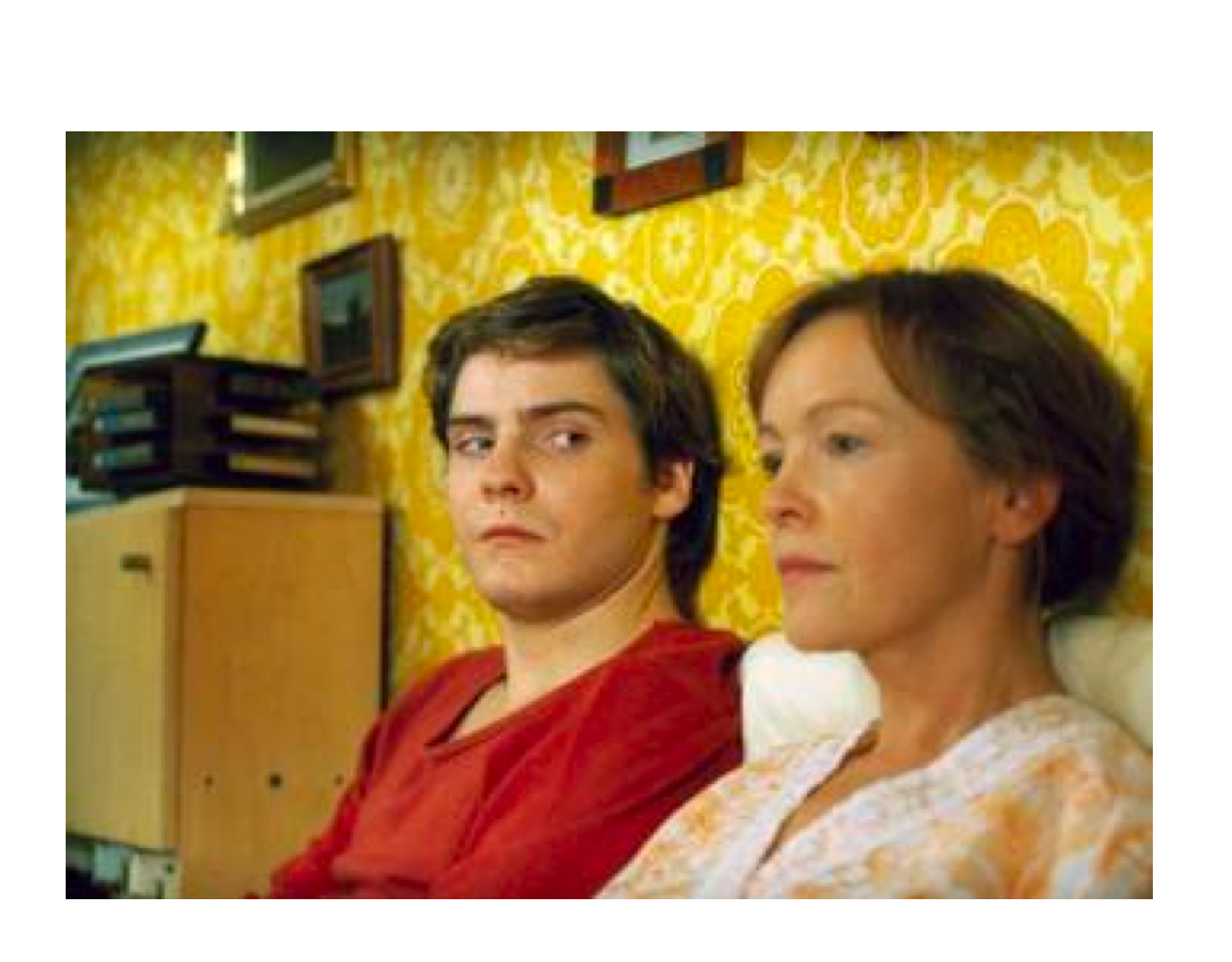 Clip 3: 53:27- 54:37Warum guckt er seine Mutter so komisch an? ________________________________________________________________________________________________________Was denkt seine Mutter?________________________________________________________________________________________________________Was ist vorher passiert? ________________________________________________________________________________________________________Charaktereigenschaften: Alex oder Christianne….einsam/ eifrig/ verträumt/ nostalgisch/ witzig/ tapfer/ mutig/ begeistert/ pflichtbewusst/  erschöpft/ mütterlich ____________________________________________________________________________________________________________________________________________________________Stimmen Sie oder nicht?Christiane ist tapferAlex und Christiane sind beide mit der DDR zufriedenAlex ist verantwortungsvollAlex ist altruistischAlex ist ein politischer MenschGeburtstagfeierWährend der Geburtstagfeier __________ auf einem Nachtbarhaus ein _________ Coco-cola-Banner. Die Mutter ___________sich. Lara _______ verärgert weg. Das ganze Theater ist _________ zu viel.ihr/ unglaublich/ wahnsinnig/ riesiges / geht / wundert / erscheintSozialistische ColaAlex und Denis produzieren eine 'Aktuelle Kamera' vor der Coca-Cola-Filiale in Berlin, die eine Erklärung für die Coca-Cola Reklame sein soll. Mutter schaut die Aktuelle Kamera und erinnert sich plötzlich, wo ihr Geld ist. Wenn Sie Alex wären, wie würden Sie sich verhalten?______________________________________________________________________________________________________________2. Wie reagiert Alex? __________________________________________________________________________________________________________________Christianes Erster SpaziergangDie Mutter verlässt die Wohnung und geht auf die Strasse, wo sie eine veränderte Welt antrifft. Ein Hubschrauber fliegt mit einer Lenin-Statue über die Karl-Marx-Allee. Alex wacht auf und holt die Mutter zurück in die Wohnung. Mit Denis produziert er eine weitere Ausgabe der "Aktuellen Kamera", die alles erklärt. Sie sind Christiane. Beschreiben Sie diesen Tag: _________________________________________________________________________________________________________________________________________________________________________________An der Datsche Welche Geheimnisse offenbart Christiane ihren Kindern im Garten der Datsche? ________________________________________________________________________________________________________________________________________________________________Wie reagieren Alex und Ariane auf das Geständnis ihrer Mutter? ___________________________________________________________________________________________________________________________________________________________________________________________________________________________________________________________________________________Wie würden Sie reagieren? _____________________________________________________________________________________________________________________________________________________________________Extra Aktivitäten und AufgabenVor dem Film‘Ostalgie’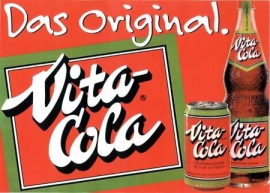 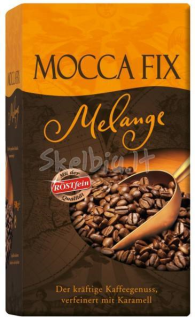 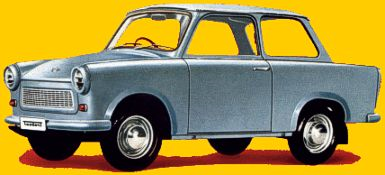 Im Jahre 1989 war es endlich soweit, und aus dem bisher geteilten Deutschland wurde wieder ein großes und wiedervereinigtes Land. Die Trabbis rollten im Westen ein und verursachten Chaos und Staus. Das Begrüßungsgeld lockte gleich nach Fall der Mauer viele Bürger aus dem Osten in die westlichen Grenzregionen. Bananen und andere Südfrüchte wurden auf einen Schlag deutlich teurer, da viele Gemüsehändler sich auf diese Art und Weise schnell bereichern wollten. Fast alle Konsumgüter wurden neu gekauft und ersetzt, um das bisher verlorene nachzuholen. Nach einigen Jahre war es dann soweit und die ersten vermnissten das mittlerweile vergangene. Die Ostalgie war geboren. Einige DDR-Lebensmittelmarken wie beispielsweise Vita-Cola, Club-Cola, Burger Knäckebrot und Röstfein Kaffe überlebten die Wende und wurden damit zu Ikonen der Ostalgie. Noch heute werden in Berlin an von Touristen belagerten Attraktionen alte NVA-Uniformen, DDR-Orden  und russische Fellmützen verkauft und erfreuen sich großer Beliebtheit. Einige Läden haben sich sogar auf den Verkauf von Ostalgieprodukten spezialisiert. Bis heute sind DDR-Münzen und DDR-Briefmarken bei Sammlern sehr beliebt. Aber auch andere Attraktionen wie Trabbi-Touren und NVA-Panzer fahren sind pure Ostalgie, die die Erinnerungen an die gute alte Zeit wieder auferstehen lassen.1.Warum verursachten die Trabbis Chaos und Staus? ______________________________________________________________________________________________________________________2.Warum wurden bestimmte Früchte plötzlich teuerer?______________________________________________________________________________________________________________________3. Welche DDR Produkte kann man noch heute kaufen? Gib ein Beispiel______________________________________________________________________________________________________________________4. Laut dem Artikel, was können Touristen in Berlin machen?______________________________________________________________________________________________________________________5. Explain the notion of Ostalgie in English______________________________________________________________________________________________________________________Nach dem FilmAufgabe 1: Christiane, Alex, Ariane, Rainer, Lara oder Robert?_____________Hat Mühe mit der DDR-Mentalität. Versteht den Aufwand nicht, den Alex für seine Mutter treibt. Die Wertvorstellungen der Ostdeutschen und sogar ihre Sprache sind ihm fremd. _____________Ist eine alleinerziehende Mutter und braucht finanzielle und emotionale Sicherheit. Versucht die DDR schnell zu vergessen und die neue westliche Konsumwelt zu geniessen._____________Ist Hauptfigur des Films. Ironisch kommentiert er die letzen elf Jahre seines Lebens und der Prozess der Wiedervereinigung. _____________Steht im Mittlepunkt des Films. Voller Idealismus setzt sie sich für die Anliegen und Nöte der einfachen Bürger ein und beteiligt sich an Solidaritätsaktionen. Ihren Idealismus teilen nicht alle. _____________Er hatte berufliche Schwierigkeiten wegen seines politischen Status. Deshalb nutzte er die Gelegenheit eines Kongresses im Westen zur Flucht aus der DDR._____________Arbeitet in West-Berlin. Teils amüsiert, teils verärgert  verfolgt  sie die Bemühungen von ihrem Freund.  Historischer HintergrundVom Grundlagenvertrag bis zur Wende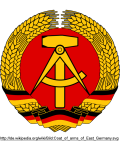 Das Leben im Osten 1970-1990Nach dem Ende des zweiten Weltkrieges kann ein Großteil der deutschen Bevölkerung aufatmen: Der Westen blüht auf. Doch für 19 Millionen Menschen beginnt eine neue Ära der Unterdrückung, denn auf die Gründung der DDR 1949 folgt 1961 der Bau der Berliner Mauer.Im Jahre 1970 findet dann die Errichtung von Selbstschussanlagen und die Einführung von Personenkennzahlen statt, beides Reaktionen auf die hohe Anzahl der Ausbruchsversuche aus der DDR. Infolgedessen normalisiert sich dieser Zustand des Eingeschlossenseins durch den Mangel an Alternativen, die Menschen passen sich an, das Gefängnis wird zur Gewohnheit.Im Alltag verändert sich einiges, Frauen arbeiten nun neben Männern, weil der Familienunterhalt anders nicht bestritten werden kann, denn die Waren sind teuer und teilweise schwer oder nur in begrenzten Stückzahlen zu bekommen.Die Wartezeit für ein Automobil („Trabbi“) beträgt mehrere Jahre. Wegen der Einführung der Pille als Verhütungsmittel und dem darauffolgenden „Schwangerschaftsknick“ wird das Großziehen von Kindern staatlich unterstützt und durch zinslose Darlehen und ähnliche Vorzugsbehandlungen gefördert. Für Kinder gibt es ein reichhaltiges Freizeitangebot, bestehend aus zahlreichen Ferienlagern und AGs, und durch das Bestehen der Pionierverbände beziehungsweise der FDJ wird auf militärische Werdegänge vorbereitet. Diese sind einzuschlagen, um die Möglichkeit eines Studiums nutzen zu können, welches jedoch nahezu jedem Bürger möglich ist, anders als das Abitur, an dem nur die besten Schüler teilnehmen können.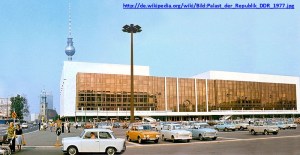 In der kommunistischen DDR besteht ein Einparteiensystem, in welchem sich die SED periodisch als Führungspartei „bestätigen“ lässt. Offiziell ist diese Partei bei der Bevölkerung sehr beliebt, in Wirklichkeit werden die Bürger jedoch in ihrer Meinungsfreiheiheit unterdrückt, da die Wahlen weder frei noch geheim sind.Der wahrscheinlich wichtigste Aspekt des Lebens in der DDR ist die ständige staatliche Überwachung durch das Ministerium für Staatssicherheit („Stasi“), welches in einem praktisch rechtfreien Raum agiert und durch Telefon- und Postüberwachung ein lückenloses Überwachungssystem unterhält. Ergänzt wird dieses durch unzählige Spitzel in der Bevölkerung, so ist es beispielsweise möglich, dass zwei Ehepartner sich gegenseitig überwachen.Das Leben im Westen 1970-1990In der Bundesrepublik Deutschland ist für Nahrungsmittel, Kleidung und ähnliches gesorgt und eine Demokratie eingeführt, von den Besatzern wird Geld und Wohlstand „mitgebracht“. Das Alltagsleben der Bevölkerung dreht sich deshalb um andere Dinge als die Beschaffung der Nahrungsmittel: Auf die „Sexuelle Revolution“, die 1968 mit der Einführung der Antibabypille und der „freien Liebe“ in Erscheinung tritt, folgt bald das erste Auftreten der Immunschwäche AIDS. Frauen nehmen ihre Rolle in der Gesellschaft stärker wahr, was sich vor allem in der Frauenbewegung zeigt, welche nicht überall in der Bevölkerung Anklang findet, aber dennoch nicht ohne Folgen bleibt.Infolge der verheerenden Atombomben auf Hiroshima und Nagasaki findet auch in dieser Richtung ein Umdenken statt, es entsteht eine wachsende Friedensbewegung und es wird stärker auf die Umwelt geachtet, die bis heute bestehende Partei „Die Grünen“ wird gebildet und etabliert sich im politischen Geschehen. Die neue Kultur der „Hippies“ entsteht, woraus wiederum die Subkultur des „VW-mit-Blumen-anmalens“ (eng. „Flower Power“) hervorgeht, wie auch die des exzessiven Betäubungsmittelmissbrauchs. Doch auch Pop- und Rockmusik spielt eine große Rolle, vor allem bei Jugendlichen. Die lassen sich am liebsten von Bands wie den Beatles, den Rolling Stones oder ABBA beschallen. Außerdem bildet der Erfolg der „Neuen deutschen Welle“(1980) eine solide Grundlage für deutschsprachige Musik. Fünf Jahre vor dem Mauerfall 1989 entstehen dann auch erste Privatfernsehsender wie RTL und Sat1.Aufgabe 1Lies den Text ”Vom Grundlagenvertrag bis zur Wende” durch. Wähle dann aus der Liste die richtigen Wörter aus um den folgenden Text über den Osten sinnvoll zu ergänzen.Nach dem zweiten Weltkrieg sind der Westen und der Osten durch ________________ getrennt. Wegen der im Osten herrschenden Unterdrückung versuchen viele Menschen ______________ und in den Westen zu fliehen. Im Osten ist vieles anders, viele Dinge sind teuer und man kann sie nur begrenzt___________, Frauen arbeiten nun neben _____________. Durch den Verkauf der Antibabypille, gibt es nun weniger _____________ und Familien werden von der Regierung ____________. Fast jeder kann nun an einer Universität ___________. Durch die _______________ werden viele Menschen überwacht und unter Druck gesetzt. Auch _______________ der Bürgerinnen und Bürger ist unterdrückt. Die Wahlen sind nämlich weder geheim noch frei und werden of manipuliert.Aufgabe 2Entscheide welche der folgenden Aussagen richtig sind und welche falsch. Kreuze das entsprechende Kästchen an.Aufgabe 3Lies den Text über den Unterschied zwischen Ostdeutschland und Westdeutschland und beantworte dann die folgenden Fragen.Was waren die gröβten Unterschiede zwischen dem Osten und dem Westen. Nenne bitte mindestens zwei._______________________________________________________________________________________________________________________________________________________________________________________________________________Was war die Stasi und was war ihre Aufgabe?_______________________________________________________________________________________________________________________________________________________________________________________________________________3. Was war die Folge der Einführung der Antibabypille auf den Osten?____________________________________________________________________________________________________________________________________________________________________________________________________________________________4. Was war die Frauenbewegung im Westen?____________________________________________________________________________________________________________________________________________________________________________________________________________________________Aufgabe 4Answer the following questions in EnglishHow did the government of the DDR put the people under immense pressure? What do you think happened to people trying to flee to the western part of Germany?___________________________________________________________________________________________________________________________________________________________________________________________________________________________________________________________________________________What is said in the text about the polls in the DDR?____________________________________________________________________________________________________________________________________________________________________________________________________________________________How did the DDR react to the decreasing number of pregnancies?____________________________________________________________________________________________________________________________________________________________________________________________________________________________What were the main influences on the youth living in the western part of Germany?____________________________________________________________________________________________________________________________________________________________________________________________________________________________Aufgabe 5Übersetze den folgenden Text ins Deutsche.The Berliner wall literally split up Germany in two parts, namely the DDR and the BRD, with individual governmental systems. Therefore, living in the western part of Germany was not the same as living in the DDR. While the BRD flourished and people enjoyed having more freedom, for the people living in the DDR a new era full of oppression began. For example, used the government  ‘Stasi’ for controlling the people and there was no freedom of speech.The DDR government consisted of a single party system and the polls were often manipulated by the party since they were neither free nor secret.This all lead to a dissatisfaction among the people and many of them tried to flee to West Germany.__________________________________________________________________________________________________________________________________________________________________________________________________________________________________________________________________________________________________________________________________________________________________________________________________________________________________________________________________________________________________________________________________________________________________________________________________________________________________________________________________________________________________________________________________________________________________________________________________Der Trabi war das moderne Auto im Westen. Es war wirklich günstig und jeder Mensch im Westen hatte mindestens eins.Im Westen wurde viel Pop- und Rockmusik gehört.  Bands wie Beatles, ABBA und die Rolling Stones waren total angesagt.Es gab keine Drogen im Westen.Frauen wurden im Westen mmer mehr unterdrückt und haben immer mehr Rechte verloren.Im Westen hat es nicht an Nahrungsmitteln, Kleidung und so weiter gefehlt.Die Menschen haben immer mehr auf die Umwelt geachtet. So entsteht auch die noch heute bestehende Partei “Die Grünen”.Da die Regierung im Westen alles kontrolliert, werden die Menschen sehr stark überwacht und es gibt auch keine Privatfernsehsender.Die Kultur der ‘Hippies’ entsteht im Osten und wandert dann in den Westen über. Die Hippies sind sehr streng mit gesellschaftlichen Normen und unterstützen die Regierung.Die ‘Neue deutsche Welle’ ist die Grundlage für deutschsprachige Musik.RICHTIGFALSCH